BROOKHAVEN NATIONAL LABORATORYAfrican-American Advancement Group (AAAG) 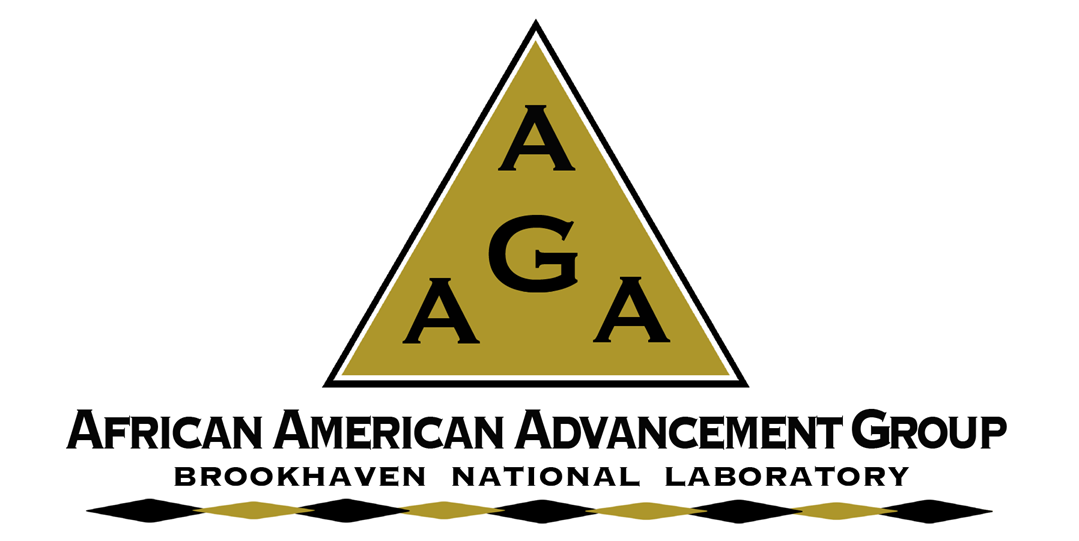 2023 STEM SCHOLARSHIP APPLICATIONBROOKHAVEN NATIONAL LABORATORY (BNL)AAAG STEM Scholarship ApplicationGeneral InformationThe AAAG STEM Scholarship Program provides financial awards to outstanding minority students pursuing a career in a STEM (Science, Technology, Engineering or Math) discipline. Scholarship recipients will receive one of a limited number of scholarships up to $1000. Applications are due by May 30, 2023 (11:59 pm EST). Awardees will be notified by June 26, 2023. Who is Eligible?Applicants who are pre-university or pre-college students and meet the following criteria are eligible to apply.     African American heritageCurrent high school senior residing in Suffolk County Enrolling as a full-time college or university student for the 2023–24 academic year (Proof of enrollment will be required for disbursement of scholarship funds)Declaring a major in a STEM disciplineMinimum cumulative GPA of 85 (3.0 on a 4.0 scale)Demonstrates significant leadership skills and abilitiesDemonstrates significant contributions to community via volunteer and/outreach activitiesApplication RequirementsCompletion of official application Submission of official high school transcriptResume (optional)Personal statement, approximately 500 words in lengthOne letter of recommendation from an adult, not related to the applicant. Recommenders may be A high school administrator (i.e. teacher, guidance counselor, principal, etc.) or a A community leader or employer who can attest to your character, leadership ability, commitment to community service, and/or academic achievementApplication ProcessTo ensure the application is completed correctly:Read the application carefully and complete all sections. Request your guidance counselor email an official transcript directly to the Scholarship Committee Application Submission InstructionsTranscripts must be emailed directly by the guidance counselor.  All other application materials must be submitted electronically. (If you have the ability to do so, it would be preferable to send your application as one PDF document.)E-mail completed application to: AAAGScholarship@bnl.gov.  If you have any questions during the application process, contact Juanita McKinney, at 631-344-3915 or email AAAGScholarship@bnl.gov.Checklist to be completed by applicant: Ensure that your official transcript will be emailed, by the guidance counselor, to the Scholarship Committee by May 30, 2023 (11:59 pm EST). Completed application packet sent by email on or before May 30, 2023 (11:59 pm EST). One recommendation included with your application packet Applicant’s Signature	Application for 2023 BNL AAAG STEM SCHOLARSHIPApplication Deadline:  May 30, 2023Name:   _____________________________________________________________________               Last (Family)                                     First (Given)                                      MiddlePresent Mailing Address:  ______________________________________________________                                           ______________________________________________________Home Telephone:  ____________________ Alternate Telephone: ______________________E-mail Address:  ______________________________________________________________Date of Birth:  ________________________ Citizenship:  ____________________________Name of High School: _________________________________________________________Address of High School:  _______________________________________________________High School Telephone Number: _________________________________________________Graduation Date: _____________________________________________________________Name of High School guidance counselor:  ________________________________________Cumulative GPA:  ___________________  Scale used: Weighted _____ Non-Weighted_____SAT Score:  Cumulative ______________SAT Scores:   Reading and Writing ____________  Math ____________ Essay ___________ACT Score:  Cumulative ______________ACT Sub-scores:  English ________ Math ________ Reading ________Science ________Intended College Major: _____________________________________________________College(s) you plan to attend or where you have applied:     EXTRACURRICULAR ACTIVITIESPlease list and describe briefly your extracurricular student activities.  Your list may include both academic and athletic activities.  Indicate any leadership roles held, if applicable. (Feel free to attach additional sheets as needed)	COMMUNITY SERVICE ACTIVITIESDescribe any activities in which you have participated that benefit your community.  Include the approximate dates and length of time of involvement.  (Feel free to attach additional sheets as needed)	HONORS/AWARDSList any significant awards or honors you have received during high school for academic or extracurricular achievements. (Feel free to attach additional sheets as needed)	PERSONAL STATEMENT – Please provide a response to the questions below. Please address both Parts A & B in your statement (totaling approximately 500 words).  (Feel free to attach additional sheets as needed)Part A [required]: As a future STEM professional, how have your life experiences (cultural, family, school, community service, etc.) helped you to develop the skills and qualities that shape who you are today? Part B [required]: How has being Black/ African American influenced your academic STEM career aspirations and your plans to achieve them? DECLARATION BY APPLICANTI certify that all of the information contained in my application form is accurate to the best of my knowledge and that I did not receive assistance in completing the essay portions of this application. I understand that, at the option of the BNL AAAG sponsoring the competition, I may be interviewed as a candidate for the BNL AAAG STEM Scholarship. I consent to the electronic or hard copy publication by the BNL AAAG of material in my application.Date: ____________   Signature: ____________________________________________________Recommendation forBNL AAAG STEM ScholarshipApplicant:   __________________________________________________________________                           Last (Family)                                     First (Given)                                      MiddleRecommendation from: ___________________________________________________					           Name (please print)                                               ________________________________________________ 					              Position/TitleThe applicant above has applied for a BNL AAAG STEM Scholarship.  Please discuss the applicant’s accomplishments, motivation, and potential for college success. (Feel free to attach additional sheets as needed)	